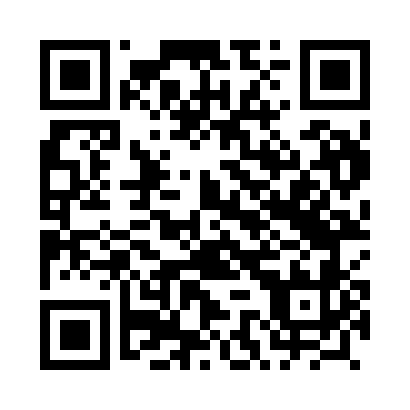 Prayer times for Ogrodzisko, PolandWed 1 May 2024 - Fri 31 May 2024High Latitude Method: Angle Based RulePrayer Calculation Method: Muslim World LeagueAsar Calculation Method: HanafiPrayer times provided by https://www.salahtimes.comDateDayFajrSunriseDhuhrAsrMaghribIsha1Wed2:595:2712:536:008:1910:372Thu2:555:2512:536:018:2110:403Fri2:515:2412:536:028:2210:434Sat2:485:2212:536:038:2410:465Sun2:445:2012:526:048:2610:506Mon2:405:1812:526:058:2710:537Tue2:385:1712:526:068:2910:568Wed2:385:1512:526:078:3010:599Thu2:375:1312:526:088:3211:0010Fri2:365:1212:526:098:3411:0011Sat2:365:1012:526:098:3511:0112Sun2:355:0812:526:108:3711:0213Mon2:345:0712:526:118:3811:0214Tue2:345:0512:526:128:4011:0315Wed2:335:0412:526:138:4111:0416Thu2:335:0212:526:148:4311:0417Fri2:325:0112:526:158:4411:0518Sat2:315:0012:526:168:4611:0619Sun2:314:5812:526:178:4711:0620Mon2:304:5712:526:178:4811:0721Tue2:304:5612:526:188:5011:0722Wed2:304:5512:536:198:5111:0823Thu2:294:5312:536:208:5211:0924Fri2:294:5212:536:218:5411:0925Sat2:284:5112:536:218:5511:1026Sun2:284:5012:536:228:5611:1127Mon2:284:4912:536:238:5811:1128Tue2:274:4812:536:238:5911:1229Wed2:274:4712:536:249:0011:1230Thu2:274:4612:536:259:0111:1331Fri2:264:4512:546:269:0211:13